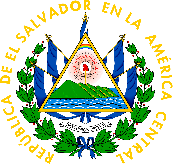 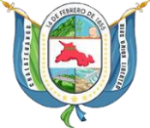 Nombre: Celebración al Adulto Mayor.Objetivo: Que nuestros adultos mayores pasen una mañana agradables, que disfruten el día del adulto mayor.Participación: Adultos Mayores de nuestro municipio.Dia: 31 de enero de 2010.Hora: 7:30am.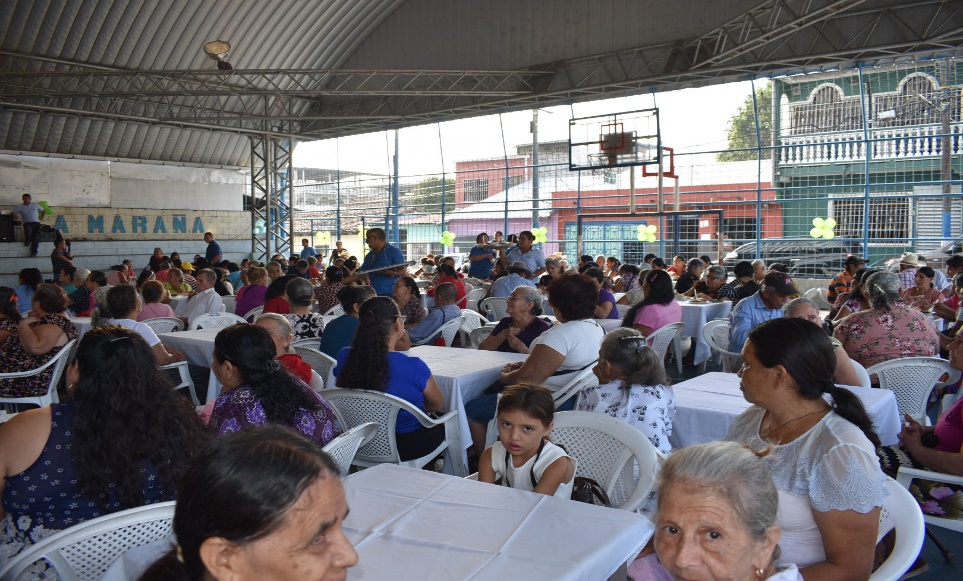 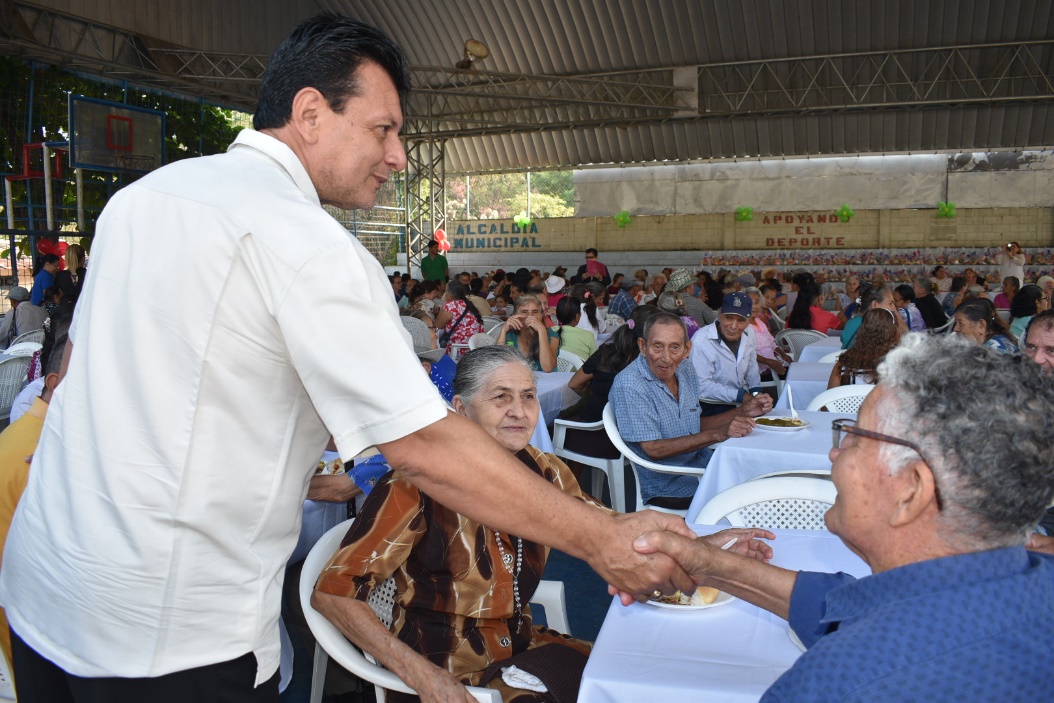 